IaithMondayWatch BBC bitesize clip about writing instructionshttps://www.bbc.co.uk/bitesize/topics/zgqxwnb/articles/zfrcmfrFollow these instructions to make a dragon on springs.https://www.youtube.com/watch?v=ktHwQ7MEypE&list=RD5Dsb_r8qDss&index=4Write instructions for ‘How to Train Your Dragon’TuesdayLook at different instruction texts- LEGO kits, recipes, DIY instructions etc. Make a list of the features. Hopefully you will find these- Title, Introduction, List of equipment (using bullet points), Method, Numbers or bullet points with time connectives, Bossy verbs, Sub-titles, Conclusion, Adjectives, AdverbsWhen you write your own instructions, these features will help to challenge you and extend your writing. WednesdayR- WALT; explore issues and themes through role playR- WALT; use techniques in planning writingSteps to success Steps to successSteps to successListen to Chapter 4 of ‘How to Trian Your Dragon’Role-play using the instructions from the bookDiscuss the effectiveness of these instructionsShared-read Chapter 9Work as a group to role-play your own instructions for ‘How to Train Your Dragon’Plan your instructions- use the list of key features to help you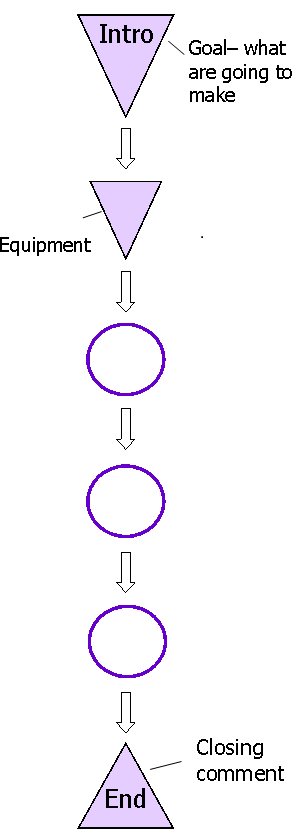 Friday/MondayR-WALT; use features which show the structure of the writingSteps to successWrite a title- each word should start with a capital letterWrite an introduction (eg. This might be something to try if you are finding your dragon to be troublesome and unruly!)Sub-titlesInclude an equipment listWrite your instructions with a bullet point and bossy verb at the beginning of each one OR time connectives then bossy verbsInclude a relevant pictureA conclusion (eg. You should find that your dragon becomes much more manageable and well-behaved!)TuesdayR WALT: proofread their own work and that of others, assessing it and making appropriate recommendations for improvement; edit/redraft work to show progressionSteps to Success Re-read your work Complete the wish Neat copy with your best handwriting or type itCorrect spellings Correct punctuation Complete in the format of instructionsMathsMonday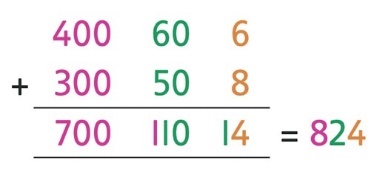 (R)WALT; create three 3-digit numbers and add using column additionSteps to successUse a 9-sided dice. Create three 3-digit numbers. Add using column addition. With a calculator, use the inverse operation to check them  (For example: 466-358=824, so you type in 824-358…you are correct if the screen shows 466)TuesdayWhat we are told:
Each letter represents a digit (0–9). 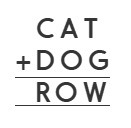 The letter ‘O’ is zero.
What to do:
Write out this sum. Work out which digit each letter represents.Make a list of the letters so that you can match digits to them.When you have found a solution – check it works!Use this solution to find a different one where both T and G are two different digits, so they have not just swapped!Can you find more than six different solutions?

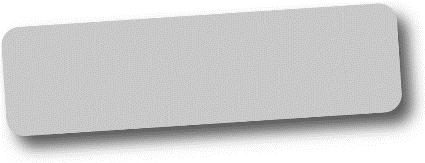 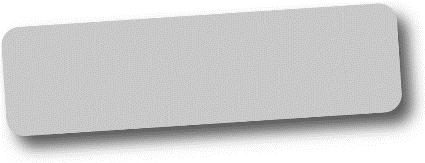 Can you invent your own similar puzzle? 
(This is harder than you’d think!)Wednesday(R)WALT; identify patterns when creating doubles chainsSteps to successStart with an odd number. Double the numbers. Create a doubles chain Carry on the chain to 1000. Create a doubles chain starting with an odd number Create another doubles chain starting with a multiple of 5.  What do you notice?Friday(R)WALT; investigate and find four 3-digit numbers that will halve twice to get a whole numberSteps to successInvestigate halving numbers. Halve 3-digit numbers twice. Do they make a whole number? Find four numbers which do. Work with a partner to create the longest halving chain you can (it must begin with a 3-digit number and end with an odd number)Monday(R)WALT; use inequality symbols to compare unit and non-unit fractions Steps to successLook at the fractions carefully. Use < and > signs between the pairs of numbers. Look at the shapes. How many sections of the shape have been shaded? Write the fraction.Tuesday(R)WALT; find equivalent fractions and simplify fractionsSteps to successLook at the fractions carefully. Look at the denominator. Look at the numerators. Do the same to the top number as you do to the bottom number. 